Тематическая неделя по ознакомлению дошкольников с правилами дорожного движения в старшей группе.ПОНЕДЕЛЬНИК: «ДЕНЬ СВЕТОФОРА»Цель: продолжать знакомить детей со светофором. Продолжать знакомить детей с назначением светофора и значением его сигналов. Закреплять знание правил уличного движения. Дать понятие о транспортном (плоскостном) пешеходном светофоре, учить определять по сигналу светофора, как нужно действовать.1. Дид. игра  «Собери светофор»Цель игры: учить выбирать нужные кружки по цвету и выкладывать их в определённой последовательности по образцу воспитателя.2. Чтение стихотворения  А. Северного «Светофор».Цель: закрепить знания детьми сигналов светофора, развивать память детей.3. Беседа по содержанию стихотворения:- Для чего нужен светофор?- На какой цвет светофора нужно переходить улицу?- На какой цвет светофора переходить дорогу нельзя.- Что обозначает жёлтый сигнал светофора?4. Предложить детям сделать аппликацию светофора в подарок малышам.Цель: закрепить знание сигналов светофора, продолжать учить вырезать предметы округлой формы.5. Подвижная игра: «Красный, желтый, зелёный».Цель: закрепить умение действовать в зависимости от сигнала светофора. Учить детей начинать движение и останавливаться на определённый сигнал светофора.6. Развлечение «Светофор в гостях у детей».Цель: закрепить представление детей о светофоре, его значение для пешеходов и водителей.ВТОРНИК: «ДЕНЬ ДОРОЖНОГО ТРАНСПОРТА».Цель: познакомить детей с разными видами транспорта ,познакомить с правилами поведения в общественном транспорте, развивать умение находить признаки и различия видов транспорта, (наземный, подземный, воздушный, морской) уметь называть их .Расширять знания детей о пассажирском транспорте; о том, что автобусы, троллейбусы останавливаются на специальных остановках около тротуаров, познакомить с правилами поведения при ожидании транспорта. 1. Рассматривание фотографий и иллюстраций с изображением транспорта, который видели дети на улицах нашего города.2. Беседа о транспорте, учить называть машины (грузовые, легковые, трактора).3. Чтение рассказа В. Носова «Автомобиль».4. Рисование транспорта .5. Игра «Построим гараж для автомобилей».6. Подвижные игры: «Воробушки и автомобили», «Мы машины».7. Познакомить детей с правилами поведения в транспорте (уступать место старшим, старушкам, сидеть спокойно, разговаривать шёпотом).8. Изготовление с детьми атрибутов к сюжетно – ролевой игре «Автобус».Цель: закрепить знания детей об особенностях работы водителя и кондуктора, учить изготовлению атрибутов для игр своими руками.СРЕДА: «ДЕНЬ ПРОЕЗЖЕЙ ЧАСТИ »Цель: познакомить детей с понятием «дорога», частями дороги – тротуар, проезжая часть. Познакомить с правилами поведения на улице.1. «Мы знакомимся с улицей».Цель: познакомить детей с дорогой и её частями (на макете)2. Прогулка по улице, на которой расположен детский сад.3. Предложить детям рассмотреть карту нашего города, побеседовать о том какие улицы дети знают.4. Игра – эстафета «Извилистая дорога».5. Предложить детям построить улицу, дома на ней (продолжать учить правильно использовать строительный материал, правильно называть его – кирпичики, кубики, бруски.6. Конкурс рисунков: «Моя улица».Цель: продолжать учить детей держать правильно карандаш, кисть, уметь придумывать сюжет рисунка, учить детей переносить задуманное на бумагу.7. Составление рассказа по картине: «Улица города».Цель: развивать связную речь у детей, закреплять умение определять дорогу с двусторонним движением и с односторонним движением .8. Заучивание стихотворения А.Дмыховского «Чудесный островок».Цель: закреплять правила перехода через дорогу, развивать память.ЧЕТВЕРГ: «ДЕНЬ ПЕШЕХОДА».Цель: познакомить детей с понятием «пешеход», «пассажир», познакомить с правилами поведения в общественном транспорте .1. Игра «Пассажиром быть не просто».2. Просмотр видеофильма «Уроки тетушки Совы».3. Игра «Новые приключения Буратино». На примере сказочных героев закреплять правила поведения на улице: умение предвидеть и избегать опасные ситуации.4. Познакомить детей с правилами поведения в транспорте .5. Игра: «Если ты потерялся .» (советы детям, что делать если ты потерялся).6. Предложить детям нарисовать пешеходный переход ,дорогу, тротуар.7. Чтение стихотворения : «Пешеход», заучивание стихотворения «Правила простые нужно твёрдо знать», чтение стихотворения О. Бондаревой «Азбука безопасности».8. Игра : «Мы в автобусе сидим» ПЯТНИЦА: «ДЕНЬ ДОРОЖНЫХ ЗНАКОВ».Цель: познакомить детей с некоторыми дорожными знаками: «пешеходный переход», «осторожно дети», «подземный переход». Для чего нужны дорожные знаки, необходимость их использования (предписывающие, запрещающие, указательные, знаки сервиса - делятся знаки. Познакомить с работой регулировщика, сотрудника ГИБДД.1. Рассмотреть дорожные знаки, для чего они нужны.2. Чтение стихов о дорожных знаках.3. Игра собери знак .4. Игра «Знаки на нашей улице», «Почини знак».5. Построй улицу и расставь дорожные знаки.6. Нарисуй знак, который тебе понравился больше всего.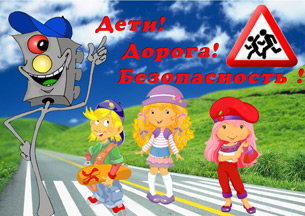 Тематическая неделя                                                                                                             по ознакомлению дошкольников с правилами дорожного движения.Подготовила: воспитатель                                                               Шадяк Н.П.-                                                                   1 кв.категория.